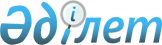 О внесении дополнений и изменений в приказ Министра финансов Республики Казахстан от 3 октября 2002 года N 469 "Об утверждении Правил администрирования международных договоров об избежании двойного налогообложения и предотвращении уклонения от уплаты налогов на доход и капитал (имущество), заключенных Республикой Казахстан"
					
			Утративший силу
			
			
		
					Приказ Председателя Налогового комитета Министерства финансов Республики Казахстан от 29 марта 2007 года N 183. Зарегистрирован в Министерстве юстиции Республики Казахстан 24 апреля 2007 года N 4629. Утратил силу приказом Министра финансов Республики Казахстан от 9 января 2009 года № 5

  

       Сноска. Утратил силу приказом Министра финансов РК от 09.01.2009 № 5.       В целях совершенствования порядка администрирования международных договоров об избежании двойного налогообложения и предотвращении уклонения от уплаты налогов на доход и капитал (имущество), заключенных Республикой Казахстан, ПРИКАЗЫВАЮ : 

      1. Внести в приказ Министра финансов Республики Казахстан от 3 октября 2002 года N 469 "Об утверждении Правил администрирования международных договоров об избежании двойного налогообложения и предотвращении уклонения от уплаты налогов на доход и капитал (имущество), заключенных Республикой Казахстан" (зарегистрированный в Реестре государственной регистрации нормативных правовых актов за N 2003, опубликованный в Бюллетене нормативных правовых актов Республики Казахстан, 2003 г., N 8, ст. 804, в "Казахстанской правде" от 12 апреля 2003 года N 105-106 (24045-24046), с изменениями и дополнениями, внесенными приказом Председателя Налогового комитета Министерства финансов Республики Казахстан от 9 июля 2004 года N 344а "О внесении изменений и дополнений в приказ Министра финансов Республики Казахстан от 3 октября 2002 года N 469 "Об утверждении Правил администрирования международных договоров об избежании двойного налогообложения и предотвращении уклонения от уплаты налогов на доход и капитал (имущество), заключенных Республикой Казахстан", зарегистрированный в Реестре государственной регистрации нормативных правовых актов за N 3003, опубликованный в "Официальной газете" от 4 сентября 2004 года N 36 (193), в Бюллетене нормативных правовых актов Республики Казахстан, 2004 г., N 33-36, ст. 986, приказом Председателя Налогового комитета Министерства финансов Республики Казахстан от 15 февраля 2006 года N 67 "О внесении изменений и дополнений в приказ Министра финансов Республики Казахстан от 3 октября 2002 года N 469 "Об утверждении Правил администрирования международных договоров об избежании двойного налогообложения и предотвращении уклонения от уплаты налогов на доход и капитал (имущество), заключенных Республикой Казахстан", зарегистрированный в Реестре государственной регистрации нормативных правовых актов за N 4122, опубликованный в "Юридической газете" 7 апреля 2006 года N 61-62 (1041-1042), приказом Председателя Налогового комитета Министерства финансов Республики Казахстан от 25 декабря 2006 года N 658 "О внесении изменений и дополнений в приказ Министра финансов Республики Казахстан от 3 октября 2002 года N 469 "Об утверждении Правил администрирования международных договоров об избежании двойного налогообложения и предотвращении уклонения от уплаты налогов на доход и капитал (имущество), заключенных Республикой Казахстан", зарегистрированный в Реестре государственной регистрации нормативных правовых актов за N 4495, опубликованный в "Юридической газете" от 12 января 2007 года N 5) следующие дополнения и изменения: 

      в Правилах администрирования международных договоров об избежании двойного налогообложения и предотвращении уклонения от уплаты налогов на доход и капитал (имущество), заключенных Республикой Казахстан, утвержденных указанным приказом: 

      преамбулу дополнить абзацем вторым следующего содержания: 

      "Положения международного договора применяются к лицам, которые являются резидентами одного или обоих государств, заключивших такой договор. Положения международного договора не распространяются на резидента государства, с которым заключен международный договор, если этот резидент использует положения международного договора в интересах другого лица, не являющегося резидентом государства, с которым заключен международный договор."; 

      абзац первый пункта 1 дополнить словами "при наличии у юридического лица - нерезидента документа, подтверждающего резидентство, соответствующего требованиям пункта 2 статьи 203 Налогового кодекса"; 

      в пункте 4: 

      слова "12 декабря 2005 года N 554" заменить словами "13 декабря 2006 года N 637"; 

      слова "2005 года за N 3997" заменить словами "2006 года за N 4498"; 

      в пункте 24 слова "198.01 (Приложение 2 к настоящим Правилам)" заменить словами "согласно приложению 19 к приказу Председателя Налогового комитета Министерства финансов Республики Казахстан от 23 декабря 2003 года N 530 "Об утверждении Правил ведения лицевых счетов", зарегистрированным в Реестре государственной регистрации нормативных правовых актов за N 2672 (далее - Приказ N 530)". 

      в пункте 32: 

      слова "десяти рабочих" заменить словами "девяноста календарных"; 

      абзац второй исключить; 

      в пункте 33: 

      слова "десяти рабочих" заменить словами "девяноста календарных"; 

      слово "выставляет" заменить словом "направляет"; 

      слова "198.04 (Приложение 3 к настоящим Правилам)" заменить словами ", установленной приложением 23 к Приказу N 530"; 

      пункт 37 после слова "нерезидента" дополнить словами "перед государственным бюджетом"; 

      в пункте 46: 

      слово "ежеквартально" исключить; 

      дополнить словами ", при наличии движения денег в течение отчетного квартала"; 

      в пункте 47 слова "198.03 (Приложение 6 к настоящим Правилам)" заменить словами ", установленной приложением 21 к Приказу N 530"; 

      в пункте 48: 

      слова "(в случае получения доходов нерезидентом от выполнения работ (услуг) в Республике Казахстан - по окончании выполнения работ (услуг)" исключить; 

      дополнить абзацем вторым следующего содержания: 

      "В случае уплаты налога в государственный бюджет с дохода нерезидента, полученного от выполнения работ (оказания услуг) в Республике Казахстан, заявление на применение международного договора представляется нерезидентом в налоговый орган после завершения выполнения работ (оказания услуг) в Республике Казахстан."; 

      в пункте 52-1: 

      слова "десяти рабочих" заменить словами "девяноста календарных"; 

      слова ", определенный пунктом 32 настоящих Правил" исключить; 

      дополнить словами "в соответствии со статьей 203 Налогового кодекса"; 

      пункт 56 после слова "резидентство," дополнить словами "соответствующего требованиям пункта 2 статьи 203 Налогового кодекса,"; 

      пункт 60 после слова "резидентство," дополнить словами "соответствующего требованиям пункта 2 статьи 203 Налогового кодекса,"; 

      в пункте 60-1 слово "названия" заменить словом "наименования"; 

      пункт 61 изложить в следующей редакции: 

      "61. Согласно статье 200 Налогового кодекса налоговый агент имеет право в момент выплаты доходов нерезиденту самостоятельно применить соответствующий международный договор на основании представленного нерезидентом документа, подтверждающего резидентство, соответствующего требованиям пункта 2 статьи 203 Налогового кодекса, если такой нерезидент является окончательным получателем доходов и имеет право на применение такого международного договора. 

      При отнесении доходов нерезидента на вычеты налоговый агент также имеет право применить сниженную (нулевую) ставку налога, предусмотренную международным договором, при условии представления нерезидентом документа, подтверждающего резидентство, соответствующего требованиям пункта 2 статьи 203 Налогового кодекса, не позднее дня выплаты дохода. 

      Порядок применения международных договоров, установленный указанной статьей Налогового кодекса, распространяется в отношении налогообложения следующих видов доходов нерезидента, полученных из источников в Республике Казахстан: 

      дивидендов; 

      вознаграждений (процентов); 

      роялти; 

      комиссий за доверительное управление и кастодиальное обслуживание; 

      доходов от оказания услуг исключительно за пределами Республики Казахстан, указанных в подпункте 2) статьи 178 Налогового кодекса; 

      доходов от оказания услуг (выполнения работ), непосредственно связанных с приведением основных средств в рабочее состояние для их использования по назначению (включая пусконаладочные, монтажные работы), за исключением ремонтных работ, если такие услуги (работы) выполняются в рамках внешнеторгового контракта на поставку основных средств и в пределах срока, не приводящего к образованию постоянного учреждения согласно положениям соответствующего международного договора; 

      доходов, полученных от оказания услуг (выполнения работ) на территории Республики Казахстан в рамках краткосрочных контрактов, заключенных на срок, не превышающий сорока пяти календарных дней, и не связанных с иными контрактами (проектами), по которым работы (услуги) выполняются этим нерезидентом на территории Республики Казахстан; 

      прочих доходов, полученных из источников в Республике Казахстан, предусмотренных статьей 178 Налогового кодекса, подлежащих освобождению от налогообложения в Республике Казахстан согласно международным договорам, не предусмотренных статьями 198 - 201-1 Налогового кодекса, а также подпунктами 1)-7) пункта 1 статьи 200 Налогового кодекса."; 

      в пункте 62 слово "названий" заменить словом "наименований"; 

      пункт 64 после слова "резидентство," дополнить словами "соответствующего требованиям пункта 2 статьи 203 Налогового кодекса,"; 

      абзац первый пункта 75-3 изложить в следующей редакции: 

      "При отсутствии у физического лица-нерезидента документа, подтверждающего резидентство, на момент представления в налоговый орган соответствующей формы налоговой отчетности, указанной в пункте 2 статьи 201-1 Налогового кодекса, такие доходы физического лица-нерезидента подлежат налогообложению в порядке, установленном Налоговым кодексом."; 

      наименование главы 13 Правил дополнить словами "и документа, подтверждающего резидентство"; 

      пункт 78 изложить в следующей редакции: 

      "78. В случае применения статей 198 и 198-1 Налогового кодекса заявление принимается налоговым органом при выполнении следующих требований: 

      1) представления налогоплательщиком с заявлением: 

      копий контрактов (договоров, соглашений) на выполнение работ (оказание услуг) или на иные цели; 

      копий документов (учредительных документов либо выписки из торгового реестра с указанием учредителей (участников) юридического лица-нерезидента; 

      акта выполненных работ и (или) иного документа, подтверждающего факт и сроки выполнения нерезидентом различных видов работ; 

      акта приемки объекта в эксплуатацию и (или) иного документа, подтверждающего факт и сроки выполнения строительных работ; 

      счета, платежного документа, подтверждающего факт и сроки оказания услуг; 

      акта приемки и сдачи в аренду имущества (оборудования) в Республике Казахстан, подтверждающего факт и сроки сдачи в аренду имущества (оборудования); 

      списка физических лиц, в том числе нерезидентов, выполнявших работы в Республике Казахстан от имени заявителя-нерезидента (физического или юридического лица) в целях исполнения обязательств заявителя-нерезидента по заключенному контракту (договору, соглашению) на выполнение работ (оказание услуг) с указанием паспортных данных таких физических лиц, сроков их пребывания в Республике Казахстан; 

      2) представления налоговым агентом: 

      бухгалтерских документов, подтверждающих суммы начисленных и выплаченных доходов и удержанных налогов; 

      копий заявлений о начале осуществления нерезидентом предпринимательской деятельности и об окончании осуществления нерезидентом предпринимательской деятельности в Республике Казахстан с отметками налогового органа об их принятии; 

      3) подтверждения резидентства налогоплательщика-нерезидента компетентным или уполномоченным органом государства резидентства налогоплательщика-нерезидента, с которым Республикой Казахстан заключен международный договор (на бланке указанного заявления или с приложением документа, подтверждающего резидентство, или его нотариально засвидетельствованной копии). При этом для целей статей 195 , 198 - 201-1 и 203 Налогового кодекса нерезидент, имеющий право на применение положений соответствующего международного договора, в случае изменения его регистрационных данных в стране резидентства обязан представить документ, подтверждающий резидентство, или его нотариально засвидетельствованную копию с учетом измененных данных в порядке, установленном указанными статьями; 

      4) осуществления дипломатической или консульской легализации подписи и печати органа, заверившего резидентство нерезидента (документа, подтверждающего резидентство), и иностранного нотариуса, в случае представления нотариально засвидетельствованной копии документа, подтверждающего резидентство, в порядке, установленном Законом Республики Казахстан от 14 июля 1997 года "О нотариате" и Правилами консульской легализации, утвержденными приказом Министра иностранных дел Республики Казахстан от 21 ноября 2000 года N 264 (зарегистрированными в Реестре государственной регистрации нормативных правовых актов за N 1350). 

      В случае, если иностранное лицо - заявитель является резидентом страны, присоединившейся к Конвенции, отменяющей требование легализации иностранных официальных документов от 5 октября 1961 г. (далее - Конвенция), то иностранное лицо вправе в отношении легализации подписи и печати компетентного органа иностранного государства, заверившего его резидентство, применить положения данной Конвенции после вступления в силу названной Конвенции на территории Республики Казахстан в соответствии с положениями Конвенции."; 

      дополнить пунктом 78-1 следующего содержания: 

      "78-1. В целях применения статей 195, 199-201-1 Налогового кодекса документ, подтверждающий резидентство иностранного лица, принимается налоговым агентом (налоговым органом) при выполнении требований, установленных пунктом 2 статьи 203 Налогового кодекса. 

      Нотариально засвидетельствованная копия документа, подтверждающего резидентство налогоплательщика, соответствующего требованиям пункта 2 статьи 203 Налогового кодекса, представляется налогоплательщиком-нерезидентом (налоговым агентом) одновременно с соответствующей формой налоговой отчетности, предусмотренной статьями 196, 199-201-1 Налогового кодекса, в налоговый орган по месту представления соответствующей формы налоговой отчетности."; 

      пункт 84 изложить в следующей редакции: 

      "84. Налоговый орган рассматривает заявление в течение тридцати рабочих дней со дня его представления нерезидентом в налоговый орган с приложением документов, установленных статьей 203 Налогового кодекса, и в случае достоверности информации, указанной в заявлении, передает заверенное заявление нерезиденту и производит возврат суммы подоходного налога из государственного бюджета в порядке, предусмотренном статьей 40 Налогового кодекса. 

      В случаях непредставления нерезидентом требуемых документов, направления запроса компетентному органу иностранного государства или государственному органу Республики Казахстан о представлении необходимой информации срок рассмотрения заявления нерезидента приостанавливается до момента получения необходимых документов (запрашиваемой информации)."; 

      абзац второй пункта 89 изложить в следующей редакции: 

      "Документ, подтверждающий резидентство, по форме N 3 выдается на фирменном бланке налоговым органом, являющимся вышестоящим по отношению к налоговому органу по месту регистрации в качестве налогоплательщика (за исключением уполномоченного государственного органа)."; 

      в пункте 89-1: 

      в абзаце первом слова "уполномоченный государственный орган" заменить словами "налоговый орган, являющийся вышестоящим по отношению к налоговому органу по месту регистрации в качестве налогоплательщика (за исключением уполномоченного государственного органа)"; 

      в подпунктах 2) и 3) слова "удостоверение" и "паспорт" заменить словами "копия удостоверения" и "паспорта"; 

      в пункте 90 исключить слова ", определенный пунктом 32 настоящих Правил"; 

      приложения 2, 3, 6 к указанным Правилам исключить; 

      в приложении 8 к указанным Правилам: 

      слово "удержанных" заменить словом "уплаченных"; 

      в приложении 10 к указанным Правилам: 

      слова "Налоговый комитет Министерства финансов Республики Казахстан" исключить. 

      2. Управлению международного налогообложения (Муханова М.С.) направить настоящий приказ на государственную регистрацию в Министерство юстиции Республики Казахстан. 

      3. Управлению организационно-финансового обеспечения (Юсупов Р.Ю.) обеспечить официальное опубликование настоящего приказа в средствах массовой информации Республики Казахстан после его государственной регистрации. 

      4. Настоящий приказ вводится в действие по истечении десяти календарных дней после дня его первого официального опубликования.       Председатель 

      Налогового комитета 

      Министерства финансов 

      Республики Казахстан       СОГЛАСОВАН 

      Председатель 

      Национального Банка 

      Республики Казахстан 

      30 марта 2007 года 
					© 2012. РГП на ПХВ «Институт законодательства и правовой информации Республики Казахстан» Министерства юстиции Республики Казахстан
				